ГБОУ СОШ №69 Санкт-Петербург 
План-конспект урока По английскому языку Учитель: Зудова Н.М 3 классУМК Биболетова М.З.“Enjoy English”Урок английского языка в 3 классе по ФГОСТема урока: Jim`s birthday.Форма урока: урок комплексного применения знаний.Задачи по формированию результатов обучения: личностные результаты: формирование  мотива учебной деятельности,  формирование личностного смысла учения, развитие навыков сотрудничества;метапредметные результаты: умение активно использовать речевые средства, умение слушать собеседника и вести диалог, умения определять в совместной деятельности цели и пути их достижения, умение осуществлять самоконтроль и взаимоконтроль;предметные результаты: в говорении:-формирование умения вести диалог-расспрос;в аудировании:-развитие умения и навыка воспринимать на слух англоязычную речь с опорой на иллюстрацию, извлекать запрашиваемую информацию из услышанного;в письме:-формирование умения выполнять лексико-грамматические задания, делать подписи к рисункам,  правильно оформлять поздравительную открытку;Используемые технологии: коммуникативно-ориентированного обучения, проектная технология, технология личностно-ориентированного обучения, игрового обучения, проблемное обучение;Используемые методы: словесный, иллюстративно-наглядный, частично-поисковый, эвристический.
Оборудование: компьютер,  проектор, презентация , CD к УМК (М.З Биболетова) , тематические картинки ,карточки для саморефлексии  учащихся .1. Текст песни.«Happy birthday to you,Happy birthday to you,Happy birthday to you,Happy birthday, my Friend,Happy birthday to you!6.СаморефлексияОсвоил новые знания, научился применять на практике!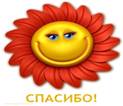  Тема осталась для меня не понятой!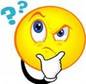  Мне нужна ещё помощь!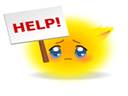 Этапы и элементы урокаВремяЗадачи этапаОбучающая деятельность учителяДействия  учениковУчебныйматер-иалПримечаниеНачало урока. Приветствие .Постановка цели и задач урока2мСоздание иноязычной атмос-ры Создание мотивационной базы.Good morning, children!Nice to see you!Look at the pictures and decorations and try to guess about the theme of our lesson .So we are going to speak about birthday ,to do reading and listening tasks , sing songs and make birthday cardsGood morning, teacher! (учащиеся называют тему урока)  “Jim’s birthday”‘Слайд 2Уч-ся рассматривают слайд и называют тему урока. Фонетическая зарядка3мВовлечение уч. в иноязычное.Об-ние. Побу-ждение уучащихся к действию. Обсуждение затрудненияBut what do we need to do all these tasks  perfectly? So, it’s high time to do some phonetic tasksУченики  рассуждают,  догадываются ,что нужно  знать слова ,правильно произносить их ,правильно строить предложения ,и для этого нужно выполнить фонетическую и речевую зарядку  Фонетическая зарядка Слайд 3Речевая зарядка.Введение в ситуацию урока 5мВоспитание уважительного отношения к своему другу.What date is it today? What day of the week is it today   ?When is your birthday? Look  at the screen and meet Jim.  You know ,children ,I received a letter  from Jim ,let’s read it and  answer  the questions  ,With what words do you associate a birthday ? :P: Today is…; My birthday is on the… ;  Уч-ся  смотрят на экран и читают  приглашение  Джима  .Затем  Ученики читают письмо и отвечают на вопросы ,.Называют  слова,которые ассоциируются с днем рождения(Presents,birthday  cards., songs…) Cлайд 4 Карточки с текстом письма  ДжимаПовторен. лексики по теме «Подарки».Аудирование с извлечением нужной информации   В гости не ходят с пустыми руками, так ведь? Что обычно приносят с собой гости? What kind of presents can we give to Jim? Look at the screen and name the pictures                     Кроме нас  Дж им пригласил еще учеников мисс Чэттер                                          Ex.1 p.71 (послушайте, что ученики мисс  Чэттер  хотят подарить Джиму.Учащиеся смотрят на экран и называют картинки по теме «Подарки» T:  What kind of presents can we give to Jim?  P: We can give….to Jim?Ученики слушают ,отвечают на вопрос : what's  their present? Their present  is …(a computer game)Слайд 5СD MP3.Повторение лексики по тем:"Еда» выражений этикета: диалог «За столом».6мПовтор. правила поведения за столом. Обучение этикетуSo, I think, Jim is happy. He’s got so many presents. Birthday  means a special dinner  and  good table manners Jim  приглашает нас за праздничный стол. Давайте покажем ему, как мы умеем вести себя за столом. Сначала  уч-ся  читают  фразы с экрана ,затем ( Диалог)  Do you like…. Yes, I do.Would you like some….? Yes, please!: Help yourself!Thank you! (слайд 6- 7 )Напомнить фразы для диалога с использованием слайда 6.Раздать всем наборы картинок  с «едой». Учащиеся ведут диалог по теме:»За столом» . Динамическая пауза2м Снятие физической устапостиПредлагает спеть песню «Take a brown pencil» Уч-ся исполняют песнюI-  Проектная деятельность Творческая работа. Работа в группах по созданию мини –проектов  “A birthday card”  II-Защита проекта8мРазвитие  творческих способностей ,мышления   It’s  very pleasant to get a nice birthday card for a birthday ,especially  if it’s made with your   own hands  as Birthday means a lot of warm congratulations. Let’s make special birthday cards for Jim  .Уч-мся  выдаются заготовки(картинки, листы бумаги,  клей, выражения и слова Уч-ся работают по 3 проектам: поздравительная открытка ,пожелания Джиму ,подарки и описания  действий с ними. Затем защищают проекты у доски. Вывешивают  свои  проекты  на доскузаготовки(картинки, листы бумаги,  клей, выражения и словаИсполнен.поздравит. песенки 3мРазвитие артистических способностей.Let’s sing a Happy Birthday song for JimИсполняют песню “Happy birthday to you”МР3, компьютер слайд 8.Подведен. итогов урока. Рефлексия.1мРазвитие умения самооценки.В гостях у  Джима поздравляли его с днём рождения. Принесли ему подарки и открытки, и любимые продукты, пели для него песенку и читали стихи..Раздать картинки для саморефлексии, (каждый учащийся выбирает картинку и оценивает свою работу).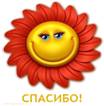 Освоил новые знания, научился применять на практике!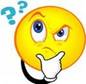 Тема осталась для меня не понятнойМне ещё нужна помощь!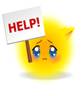 Задание на дом.Выставление оценок за урок.1мNow, please, write down your homework!Нарисуйте подарок, который хотели бы получить на  день рождения Thank you for work, dear boys and girls! The lesson is over! You may be free!Good-bye!Good-bye!Запись на доске дом. задания, объяснение.Выставить оценки за урок.